un anniversaire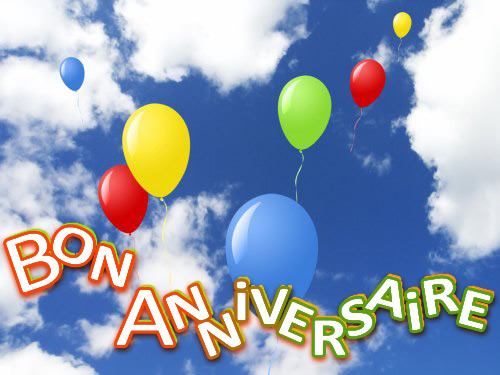 un gâteau d’anniversaire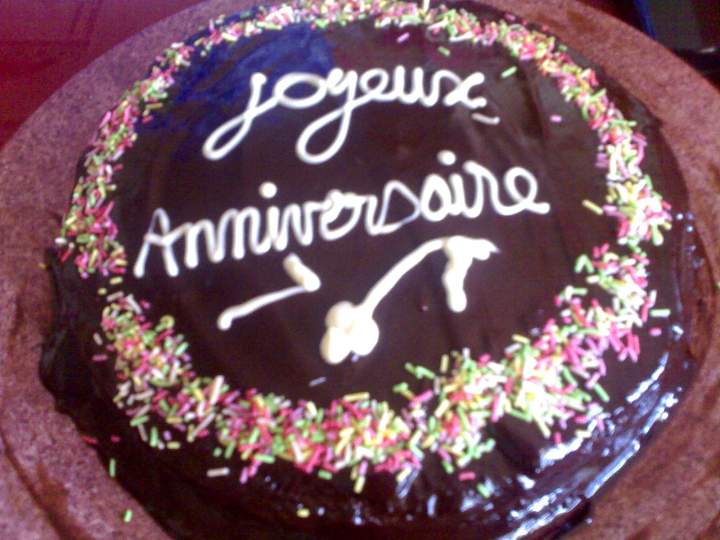 fêter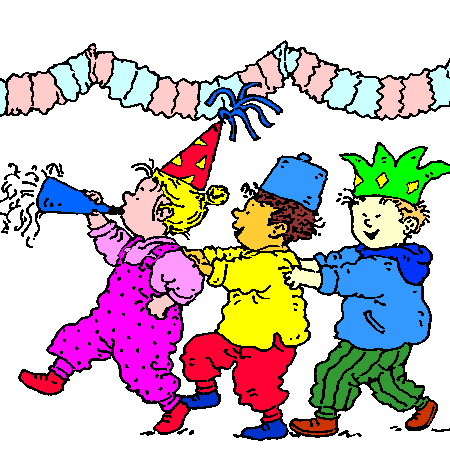 la fête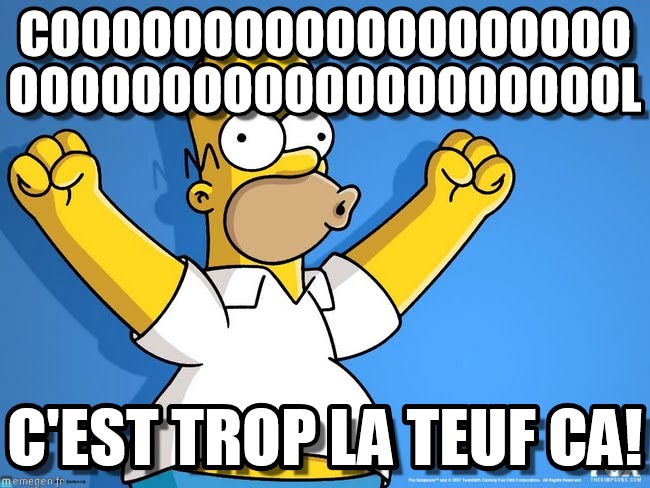 un cadeau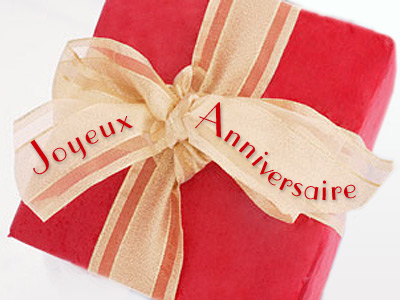 joyeux anniversaire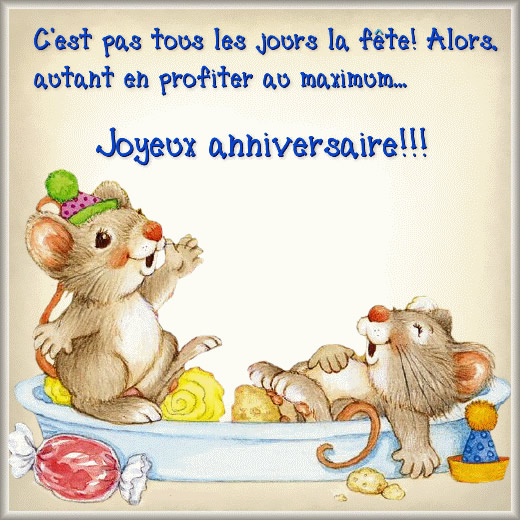 les cotillons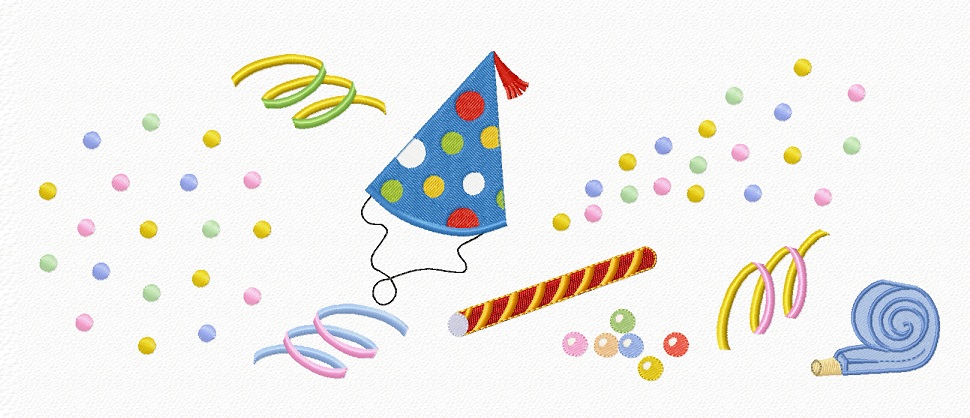 les confettis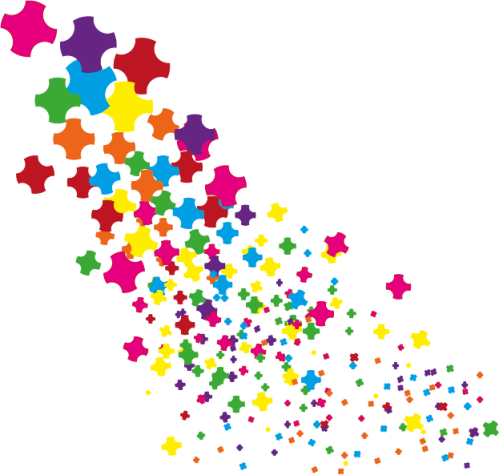 le chapeau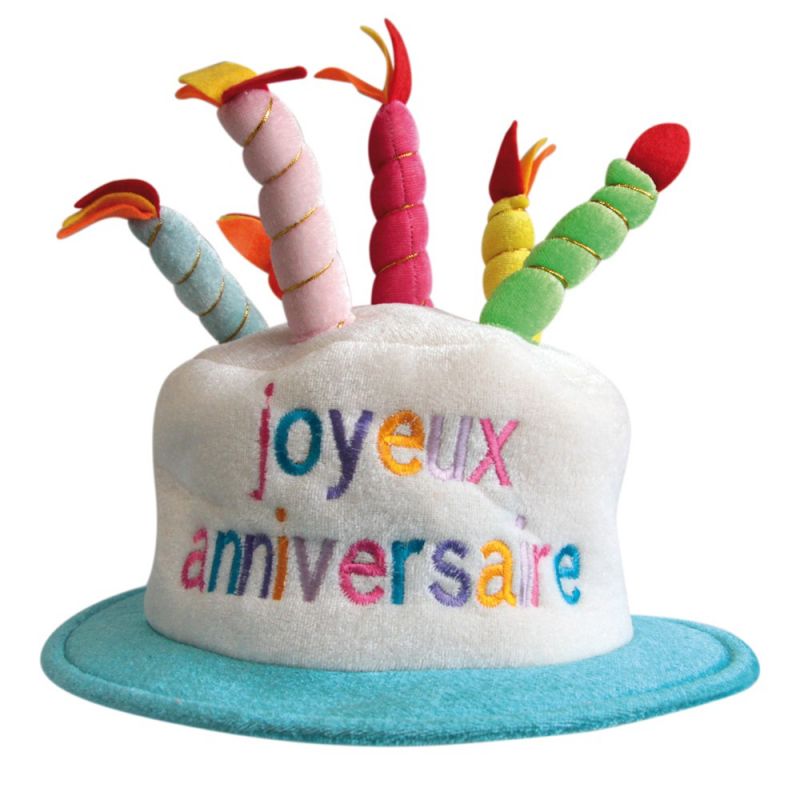 les serpentins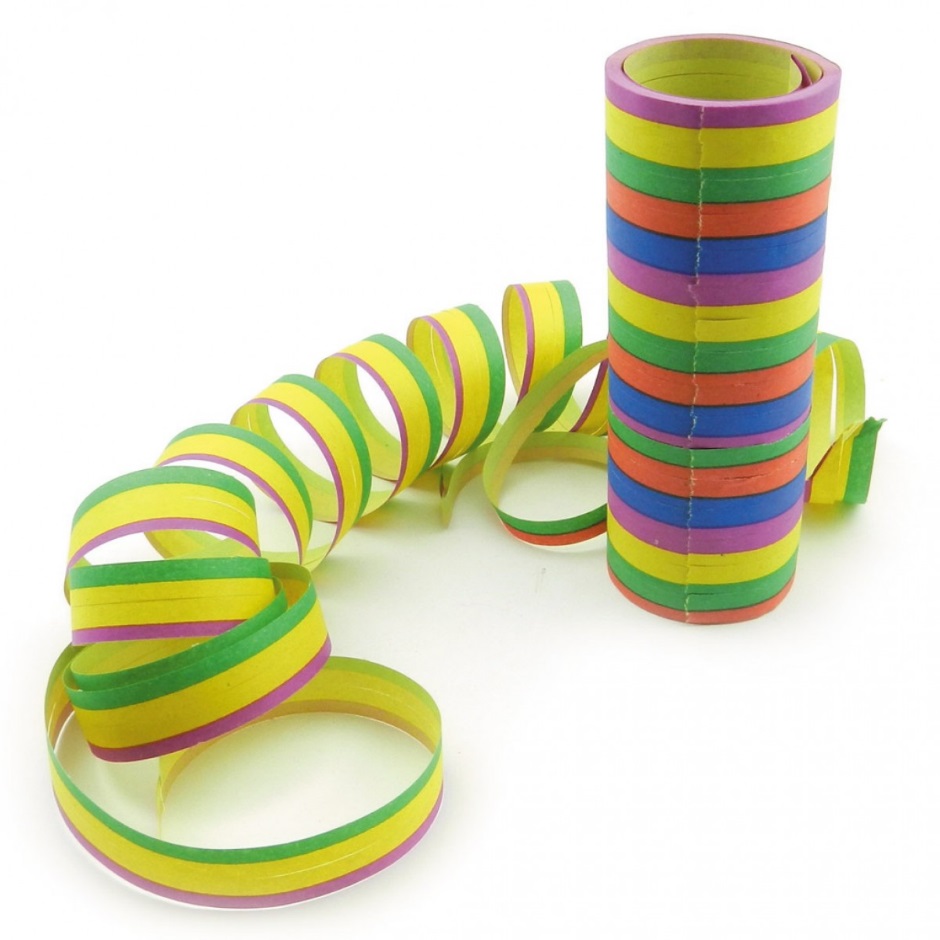 un sans-gêne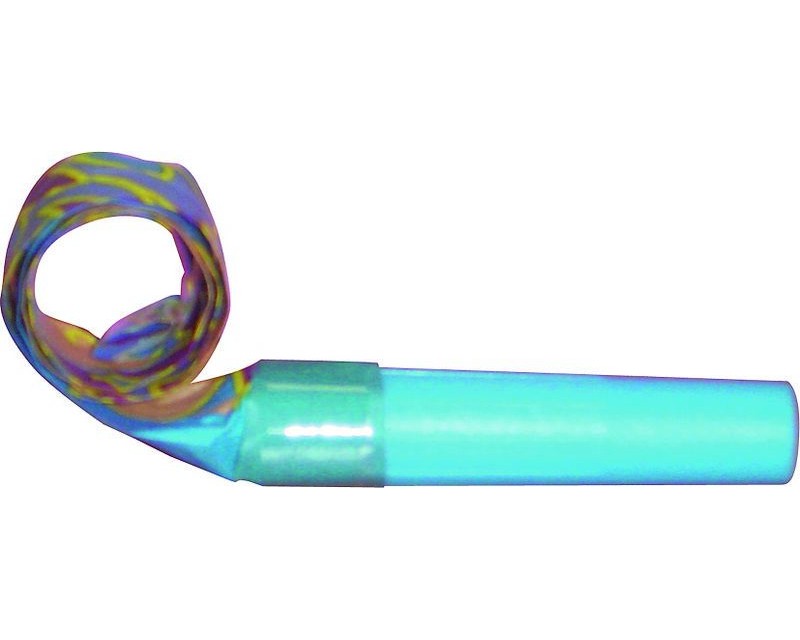 un ballon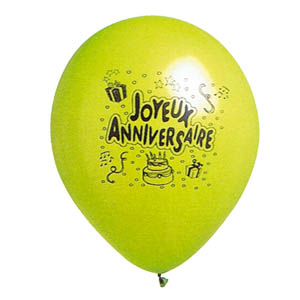 une bougie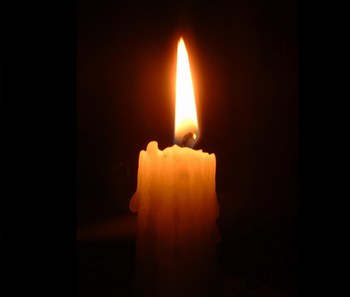 une carte d’anniversaire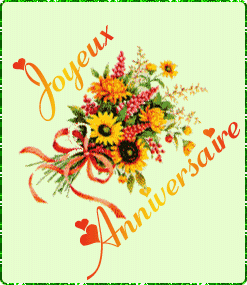 un carton d’invitation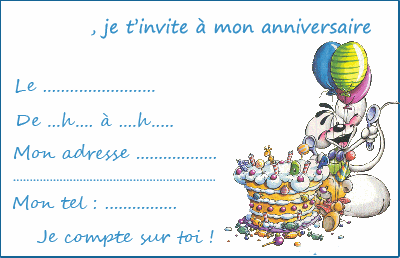 danser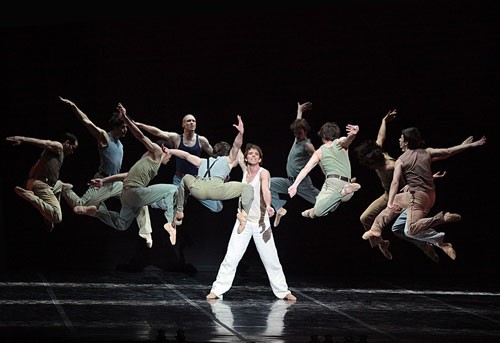 s’amuser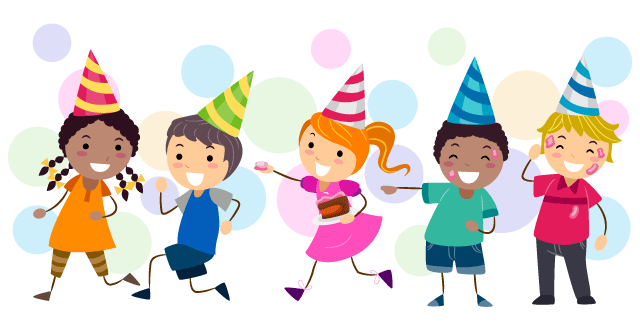 ouvrir les cadeaux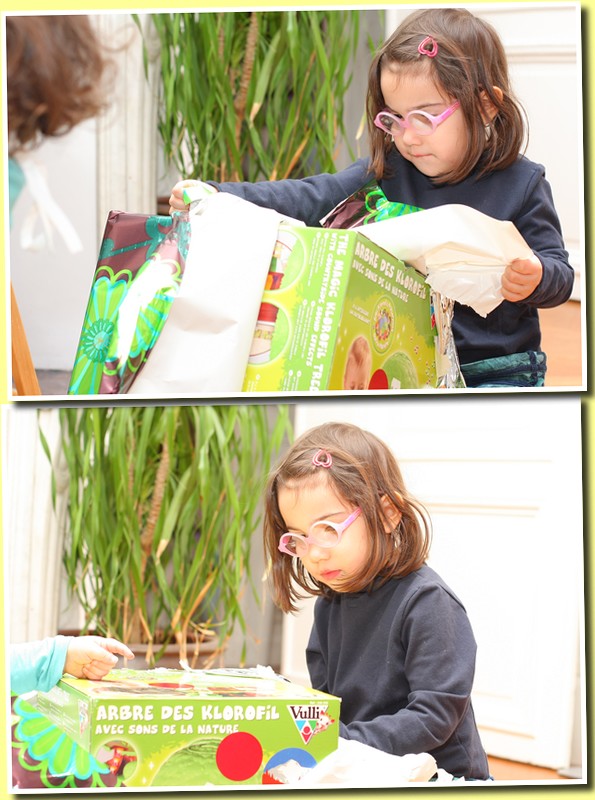 ma date de naissance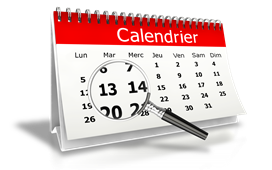 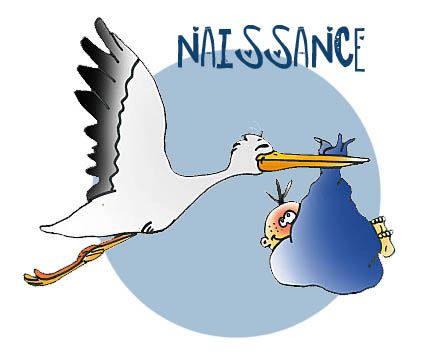 c’est quand ton anniversaire?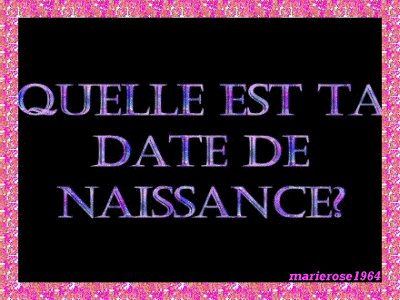 je suis né le 27 novembre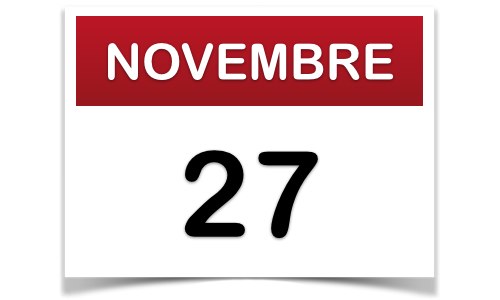 mon anniversaire c’est le 27 novembre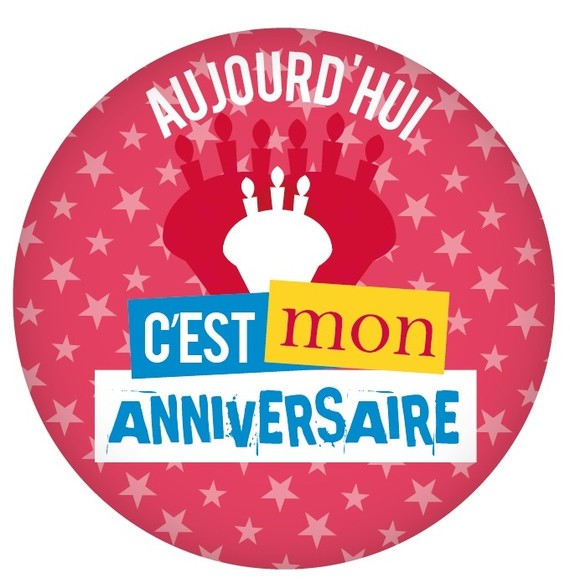 un loup fluo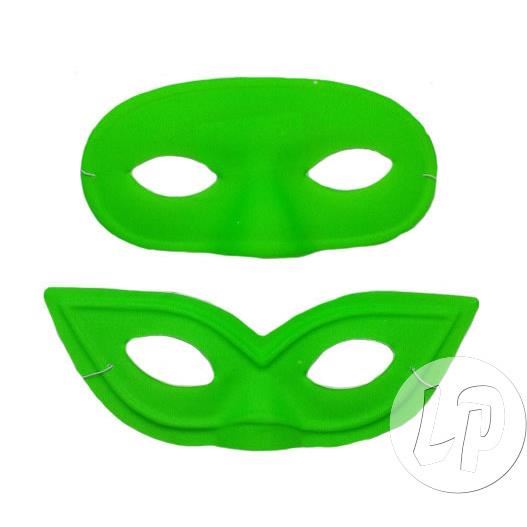 une sarbacane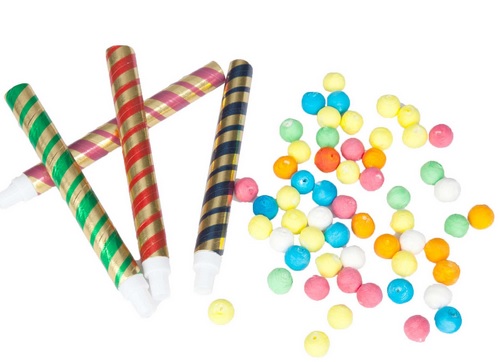 un nez clown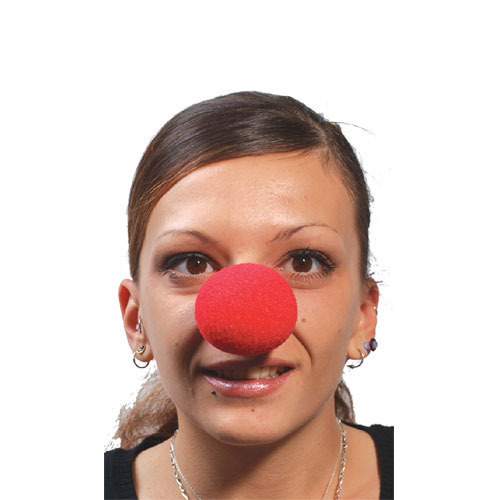 une corne de supporter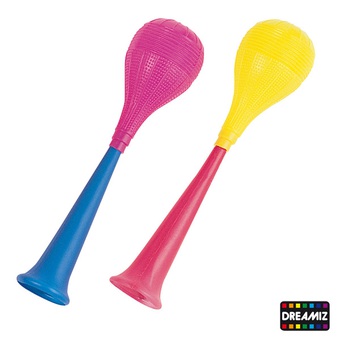 des lunettes rayées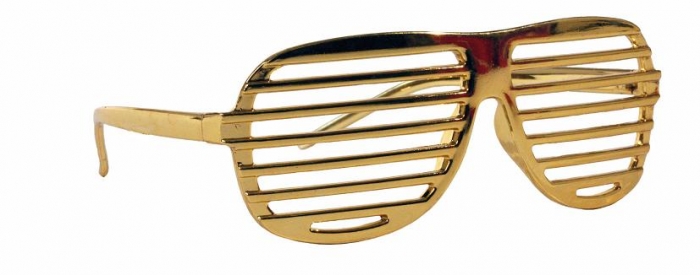 des amuse-gueules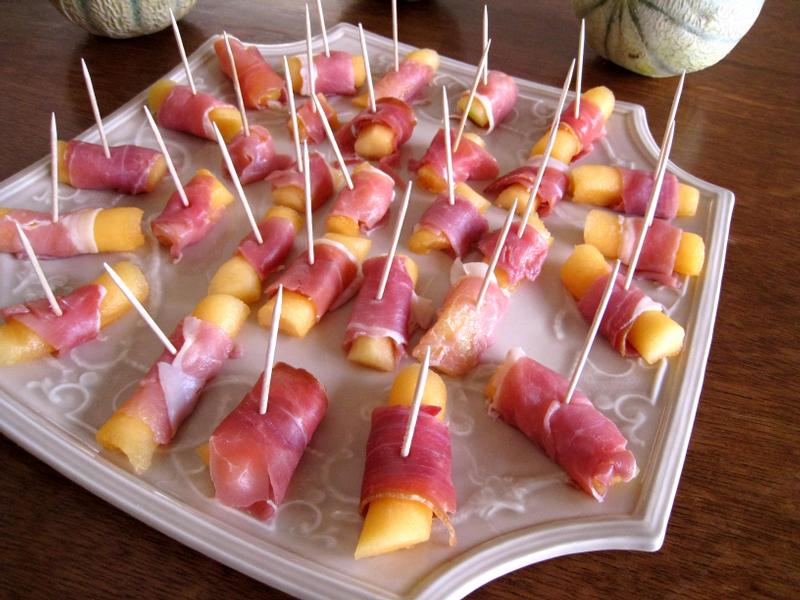 un gobelet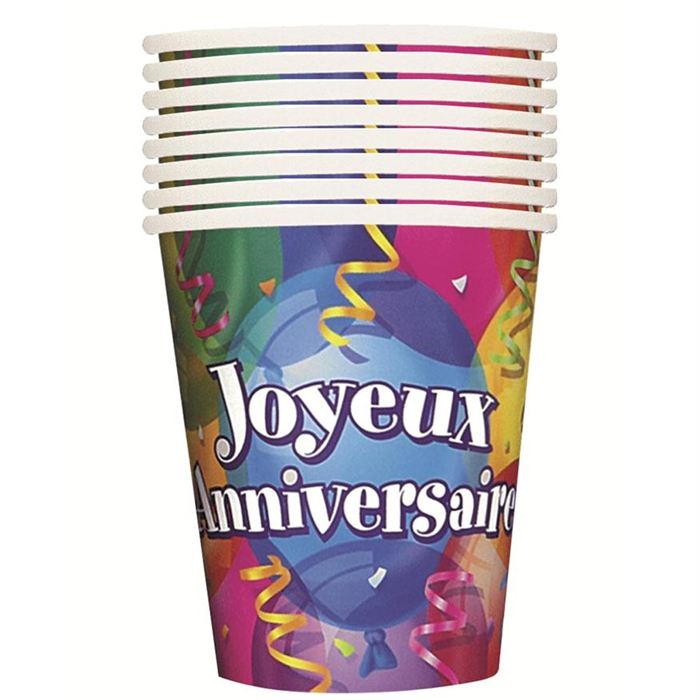 une serviette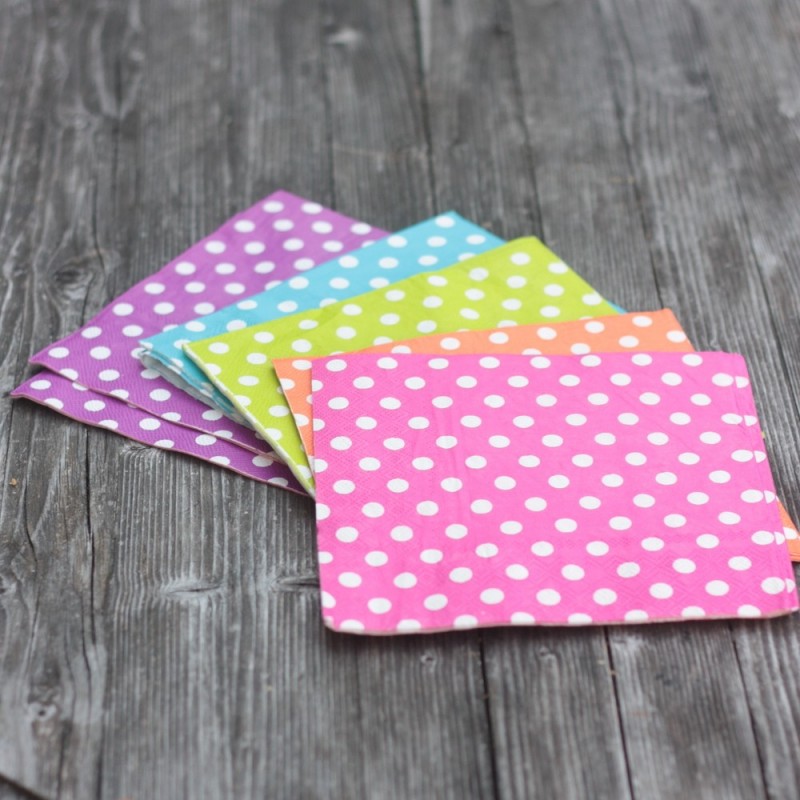 un chapeau pointu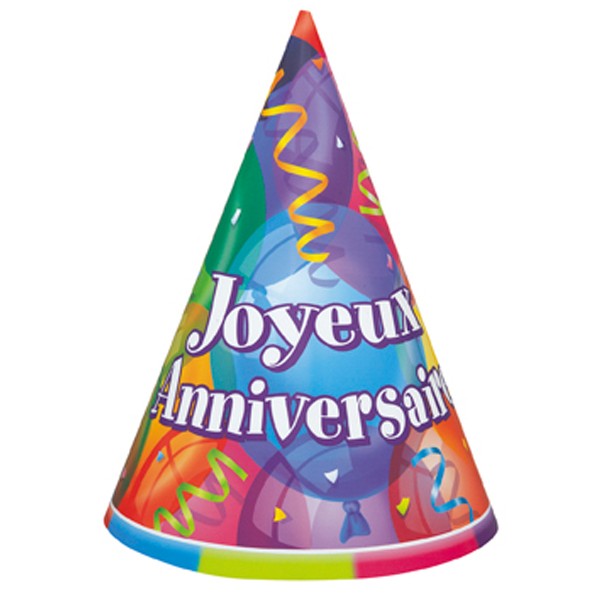 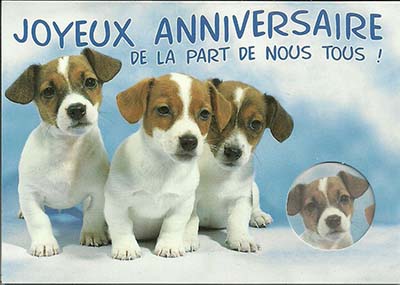 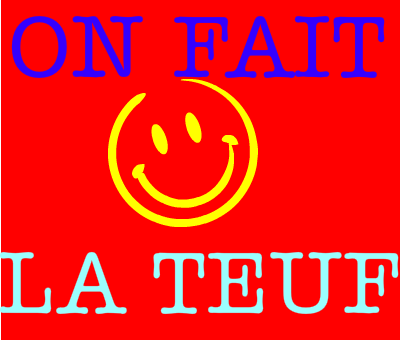 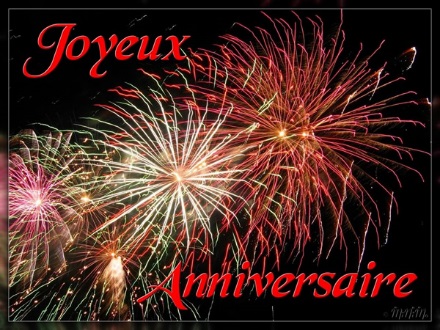 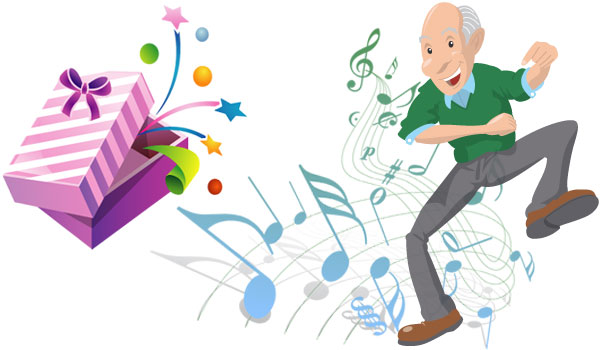 